  Согласовано __________________                Утверждено __________________________             Администрация муниципального                 Тюркский национально-просветительский района Туймазинский район                       центр «Рамазан» Республики Башкортостан                                                         Республики Башкортостан                           № 11-АР от « 30» января 2016 года_______________________                           ________________________________________ПОЛОЖЕНИЕ II  Межрегионального конкурса   певцов-исполнителей  татарской песни“Үзем җырлыйм, үзем уйныйм!” (“И пою,  и играю”), посвящённого  творчеству народного артиста Республики  Башкортостан,   народного артиста Республики Татарстан Фана Валиахметова.Туймазы - 2016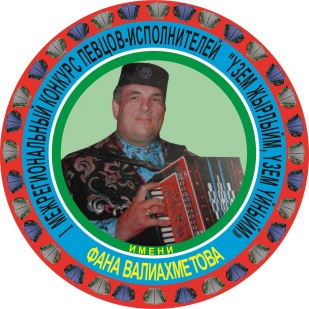 ПОЛОЖЕНИЕ II  Межрегионального конкурса   певцов-исполнителей  татарской песни“Үзем җырлыйм, үзем уйныйм!” (“И пою,  и играю”), посвящённого  творчеству народного артиста Республики  Башкортостан,   народного артиста Республики Татарстан Фана Валиахметова.Общие положения	 В целях удовлетворения духовных потребностей татарского народа Башкортостана, укрепления дружбы и духовных связей между татарским, башкирским и другими народами Урало-волжского региона РФ,  в целях сохранения и развития  вокальной и музыкально-исполнительской культуры татарского народа, в целях пропаганды традиционных инструментов татарского музыкального искусства, развития народного творчества, раскрытия новых талантов, воплощающих в себе одновременно способности вокалистов  и   музыкантов 14 мая 2016 года в    г.Туймазы  Республики Башкортостан проводится  II Межрегиональный конкурс  певцов-исполнителей  татарской песни “Үзем җырлыйм, үзем уйныйм!” (“И пою,  и играю”),  посвящённый творчеству народного артиста Республики  Башкортостан,   народного артиста Республики Татарстан Фана Валиахметова.Организаторы конкурса- Тюркский национально-просветительский центр “Рамазан” Республики Башкортос- Администрация муниципального района Туймазинский район Республики Башкортостан;    - Туймазинский татарский государственный  драматический театр.                                         III. Условия и порядок проведения.Условия конкурса:-  Участник конкурса должен исполнить в каждом туре  татарскую народную песню и  песню татарского  автора под свой аккомпанемент на тальянке или на других типах двухрядной гармони. Повторение песен  допускается. Во время выступления конкурсанта допускается привлечение дополнительного аккомпаниатора или ансамбля   (народные инструменты, кроме баяна и  аккордеона). Внимание: не допускается использование  классических, а также электронных музыкальных инструментов, «минусовок». Сцена для выступления оборудуется микрофоном. Желающие участвовать в конкурсе обязаны до 25 апреля  2016 г. отправить по электронной почте заявку и видеозапись предлагаемых двух номеров. Конкурс состоит из двух туров. Первый тур проводится по присланным видеоматериалам. По итогам I тура решение Жюри сообщается по электронной почте. Участники конкурса, прошедшие на II тур, приглашаются в г.Туймазы для участия во II туре конкурса. Замена произведений перед конкурсом допускается. При этом об изменениях в программе  надо уведомить Оргкомитет за 3 дня до начала конкурса. Форма заявки прилагается.На конкурс допускаются самодеятельные артисты в возрасте до 55 лет.     Исполнители будут участвовать в конкурсе в двух  возрастных категориях:1. Участники конкурса  в возрасте до 20 лет.2. Участники конкурса  в возрасте от 21 до 55 лет. Критерии оценок жюри:– исполнительское мастерство; – индивидуальность исполнения;– сценическая культура;– самобытность исполнения;– соответствие репертуара условиям конкурса.Решения жюри окончательны и пересмотру не подлежат. В конкурсе имеют право участвовать представители других регионов РФ. Итоги конкурса объявляются на Гала-концерте. По итогам конкурса победители обязаны бесплатно выступить на двух концертах – в г. Казань и в г. Уфа.IV. Финансирование конкурсаII Межрегиональный конкурс певцов-исполнителей  татарской песни “Үзем җырлыйм, үзем уйныйм!” (“И пою,  и играю”), посвящённый	 творчеству народного артиста Республики  Башкортостан,   народного артиста Республики Татарстан Фана Валиахметова проводится за счет финансовых средств Тюркского национально-просветительского центра «Рамазан» Республики Башкортостан и Администрации муниципального района Туймазинский район Республики Башкортостан, организационную  и методическую поддержку оказывает  Туймазинский татарский государственный  драматический театр. Организационный взнос в фонд конкурса  участники не оплачивают. Командировочные расходы участников  оплачивает направляющая сторона или сами конкурсанты.                              V. Награждение победителей.У каждой возрастной категории предусмотрены первое, второе, третье места. Главный приз конкурса  – Гран-при.    Призовой фонд конкурса  - 100 тыс. руб. При этом организации, спонсоры могут  предложить  дополнительные призы, которые  должны быть согласованы с Оргкомитетом и жюри конкурса. Жюри имеет право не присуждать Гран-при и отдельные призы, а также разделить призовые места между победителями.За исполнение редкого произведения татарского песенного фольклора присуждается специальный приз. Жюри может учредить также и другие специальные призы.VI. Жюри конкурса.Председатель жюри - народный артист Республики Татарстан, народный артист Республики  Башкортостан  Фан Валиахметов. Члены жюри:1.​ Айдар Галимов, народный артист Республики  Башкортостан, народный артист Республики Татарстан. 2.​ Марат Шарипов,  заслуженный артист Республики  Башкортостан, народный артист Республики Татарстан.3.​ Кирам Сатиев, народный артист Республики Татарстан.5.​ Зифа Нагаева, композитор-исполнитель, заслуженный деятель искусств Республики Татарстан, заслуженный работник  культуры Республики Башкортостан.6. Фанир Галимов, заслуженный артист Республики Татарстан, заслуженный  работник культуры РТ.7.​ Магариф Ахмадиев,  заслуженный артист Республики Башкортостан.VII Адреса оргкомитета 452750, Республика Башкортостан, г.Туймазы, Площадь Октября, 1. Отдел культуры Администрации муниципального района Туймазинский район Республики Башкортостан,  т. 8 (34782) 7-24-51,7-34-28;E-mail: kulturatr@mail.ru Телефон для справок: 8 (34782) 7-24-51, 7-34-28;8 919 152 51 41 (г.Туймазы)8 927 307 42 12 (г.Туймазы)8 (34782) 7 22 67; 7 30 54 (г.Туймазы)89273174927 (г.Уфа) Председатель Оргкомитета,  композитор-исполнитель, заслуженный артист РТ, заслуженный работник  культуры РБ, лауреат Международной премии имени меценатов братьев Рамиевых, почётный гражданин Тумазинского района, член правления Тюркского национально-просветительского центра “Рамазан” Республики Башкортостан Фанир Гильмутдинович Галимов. Добро пожаловать на гостеприимную туймазинскую землю на II Межрегиональный конкурс певцов-исполнителей татарской песни  “Үзем җырлыйм, үзем уйныйм» (“И пою,  и играю”), посвящённый творчеству  нашего  земляка,  народного артиста Республики  Башкортостан,   народного артиста Республики Татарстан Фана Валиахметова!Заявкана участие в  II-ом Межрегиональном конкурсе певцов-исполнителей  татарской песни “Үзем җырлыйм, үзем уйныйм!” (“И пою,  и играю”) , посвящённом	 творчеству  народного артиста Республики Татарстан, народного артиста Республики  Башкортостан  Фана Валиахметова.Ф.И.О. участника: ______________________________________________________________Дата рождения:_________________________________________________________________Домашний адрес:_______________________________________________________________Контактный телефон: _______________________________________________________e-mail:________________________________________________________________________Статус конкурсанта (учащийся, студент и др.)_____________________________________ Исполняемая программа (с указанием  авторов), хронометраж каждого произведения и общего времени звучания)______________________________________________________________________________Имеются ли дополнительные аккомпаниаторы, название инструмента, ФИО аккомпаниатора____________________________________________________________________На каком музыкальном инструменте сопровождается исполнение песни?_________________
Краткая биография______________________________________________________________________________________________________________________________________________________________________________________________________________________________________________________________________________________________________________Со скольки лет вы начали играть на музыкальных инструментах?__________________Какие песни вы любите слушать?_________________________________________